Attachment F: Confirmation Letter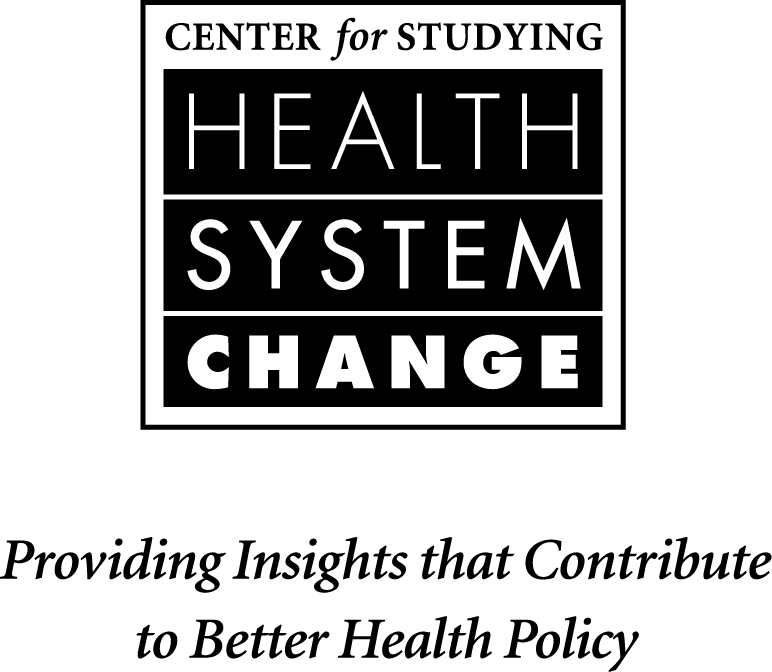 January 13, 2010Dear «Prefix» «Last_Name»:Thank you for agreeing to participate in a one-time telephone interview for our study about electronic prescribing. We look forward to speaking with you on <<Day of the Week>>, <<Date>> at <<Time>> <<Timezone>>. <<Notetaker>> will call you at <<Phone Number>> to initiate the <<Length>> interview. Your input will be extraordinarily helpful as we work to better understand how e-prescribing is affecting communications between physician practices and pharmacies [Fill for physician practices and e-prescribing vendors: and how physician access to medication history, formulary data and information on generic alternatives at the point of prescribing is changing prescribing practices].I would like to remind you that your participation is voluntary. The results will be disseminated widely to help policy makers and the health care community advance the use of health information technology. Please note that we will not disclose the names of participating organizations or individual respondents in any publications. If you have any questions or concerns, please do not hesitate to be in touch. We encourage you to look at our work at www.hschange.org.With gratitude,<<Scheduler>>